IĞDIR ÜNİVERSİTESİ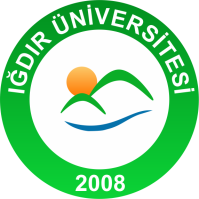 İŞ AKIŞ ŞEMASIIĞDIR ÜNİVERSİTESİİŞ AKIŞ ŞEMASIIĞDIR ÜNİVERSİTESİİŞ AKIŞ ŞEMASIIĞDIR ÜNİVERSİTESİİŞ AKIŞ ŞEMASIBirim Adı           : Genel Sekreterlik Özel Kalem                            Form No       : 01Faaliyet/Süreç : Sürekli Görev Yolluğu Ödeme Süreci                Sayfa Sayısı  : 03Birim Adı           : Genel Sekreterlik Özel Kalem                            Form No       : 01Faaliyet/Süreç : Sürekli Görev Yolluğu Ödeme Süreci                Sayfa Sayısı  : 03Birim Adı           : Genel Sekreterlik Özel Kalem                            Form No       : 01Faaliyet/Süreç : Sürekli Görev Yolluğu Ödeme Süreci                Sayfa Sayısı  : 03Birim Adı           : Genel Sekreterlik Özel Kalem                            Form No       : 01Faaliyet/Süreç : Sürekli Görev Yolluğu Ödeme Süreci                Sayfa Sayısı  : 031.SÜREÇ GİRDİLERİDilekçeYolluk Bildirim FormuPersonel Nakil BildirimiGöreve Başlama YazısıKararname1.SÜREÇ GİRDİLERİDilekçeYolluk Bildirim FormuPersonel Nakil BildirimiGöreve Başlama YazısıKararname2.SÜREÇ ÇIKTILARIÖdeme EmriHarcama TalimatıÖdeme Belgeleri2.SÜREÇ ÇIKTILARIÖdeme EmriHarcama TalimatıÖdeme Belgeleri3.İLGİLİ KANUN MADDELERİ6245 Sayılı Harcırah Kanunu3.İLGİLİ KANUN MADDELERİ6245 Sayılı Harcırah Kanunu3.İLGİLİ KANUN MADDELERİ6245 Sayılı Harcırah Kanunu3.İLGİLİ KANUN MADDELERİ6245 Sayılı Harcırah Kanunu4.KULLANILAN DÖKÜMANLARYolluk Bildirim FormuPersonel Nakil Bildirimi4.KULLANILAN DÖKÜMANLARYolluk Bildirim FormuPersonel Nakil Bildirimi4.KULLANILAN DÖKÜMANLARYolluk Bildirim FormuPersonel Nakil Bildirimi4.KULLANILAN DÖKÜMANLARYolluk Bildirim FormuPersonel Nakil Bildirimi5.KULLANILAN KAYNAKLARBilgisayar, Klavye, Mause, Yazıcı TelefonMYS Sistemi5.KULLANILAN KAYNAKLARBilgisayar, Klavye, Mause, Yazıcı TelefonMYS Sistemi5.KULLANILAN KAYNAKLARBilgisayar, Klavye, Mause, Yazıcı TelefonMYS Sistemi5.KULLANILAN KAYNAKLARBilgisayar, Klavye, Mause, Yazıcı TelefonMYS SistemiHAZIRLAYANKONTROL EDENKONTROL EDENONAYLAYANİsa SAYKALŞefHalit EYÜPOĞLUGenel Sekreter YardımcısıHalit EYÜPOĞLUGenel Sekreter YardımcısıAhmet KIZILKURTGenel SekreterIĞDIR ÜNİVERSİTESİ REKTÖRLÜĞÜGENEL SEKRETERLİKSÜREKLİ GÖREV YOLLUĞU ÖDEME SÜRECİ İŞ AKIŞ ŞEMASIIĞDIR ÜNİVERSİTESİ REKTÖRLÜĞÜGENEL SEKRETERLİKSÜREKLİ GÖREV YOLLUĞU ÖDEME SÜRECİ İŞ AKIŞ ŞEMASIIĞDIR ÜNİVERSİTESİ REKTÖRLÜĞÜGENEL SEKRETERLİKSÜREKLİ GÖREV YOLLUĞU ÖDEME SÜRECİ İŞ AKIŞ ŞEMASIIĞDIR ÜNİVERSİTESİ REKTÖRLÜĞÜGENEL SEKRETERLİKSÜREKLİ GÖREV YOLLUĞU ÖDEME SÜRECİ İŞ AKIŞ ŞEMASIİŞ AKIŞIİŞ AKIŞIİŞ AKIŞISORUMLULARİlgili PersonelTahakkuk PersoneliTahakkuk PersoneliGerçekleştirme GörevlisiHarcama Yetkilisiİlgili PersonelHarcama YetkilisiTahakkuk PersoneliGerçekleştirme GörevlisiHarcama YetkilisiTahakkuk PersoneliHAZIRLAYANKONTROL EDENONAYLAYANONAYLAYANİsa SAYKALŞefHalit EYÜPOĞLUGenel Sekreter YardımcısıAhmet KIZILKURTGenel SekreterAhmet KIZILKURTGenel Sekreter